Język angielski - Emilia Adamiak								18.04.2020Klasa IA i IBMoi drodzy kto ma możliwość wydrukowania proszę zróbcie stronę 36 i 37 a jeśli nie to podaję instrukcję co i jak trzeba zrobić do waszych zeszytów z języka angielskiego.W zadaniu nr 1 proszę byście w waszych zeszytach do angielskiego napisali do odpowiedniego numeru odpowiednią osobę po angielsku czyli: 1- brother         2 - ….....      3 - ………				               4 - …......         5 - …....        6 - ………        7 - ………W zadaniu nr 2  te osoby które nie mogą zrobić wydrukowanych ćwiczeń do zeszytu proszę o narysowanie Ponga (czyli pieska - może być sama głowa i tak jak umiecie. Nie musi być idealnie  oraz narysowali obok niego jeszcze jednego członka jego rodziny - też może być sama głowa  czyli może to być mama albo tata albo brat albo siostra ) W zadaniu nr 3 proszę o napisanie po polsku co jest innego na rysunku nr 2 czyli: 1 - nos2 - ……….		3 - ………. 		4 - ………. 		5 - ………. 		6 - ……….I jeśli chodzi o ostatnie zadanie czyli nr 4 proszę o policzenie i napisanie do zeszytu ilu widzicie wujków i ilu widzicie kuzynów, czyli:aunt (ciocia - mówimy „ałnt”) - 5uncje (wujek - mówimy „ankyl”) - ……….cousin (kuzyn lub kuzynka - mówimy „kazyn”) - ………Prośba do szanownych rodziców - bardzo Państwa proszę o zrobienie zdjęć po wykonaniu zadań czy to wydrukowanych kartek czy też zrobionych zadań w zeszytach i wysłanie mi tego zdjęcia lub zdjęć na mail: emiliaadamiak@onet.eu . Bardzo proszę w tytule wiadomości wpisać klasę oraz imię i nazwisko dziecka. Za zrobienie tych zadań każde dziecko otrzyma ocenę a ja odpiszę indywidualnie na Państwa maile z informacją o otrzymanej ocenie. Proszę o przesłanie zdjęć do 26.04.2020.  Dziękuję serdecznie za Państwa trud i życzę dużo zdrowia i pogody ducha w tych trudnych chwilach. Proszę pozdrowić dzieci 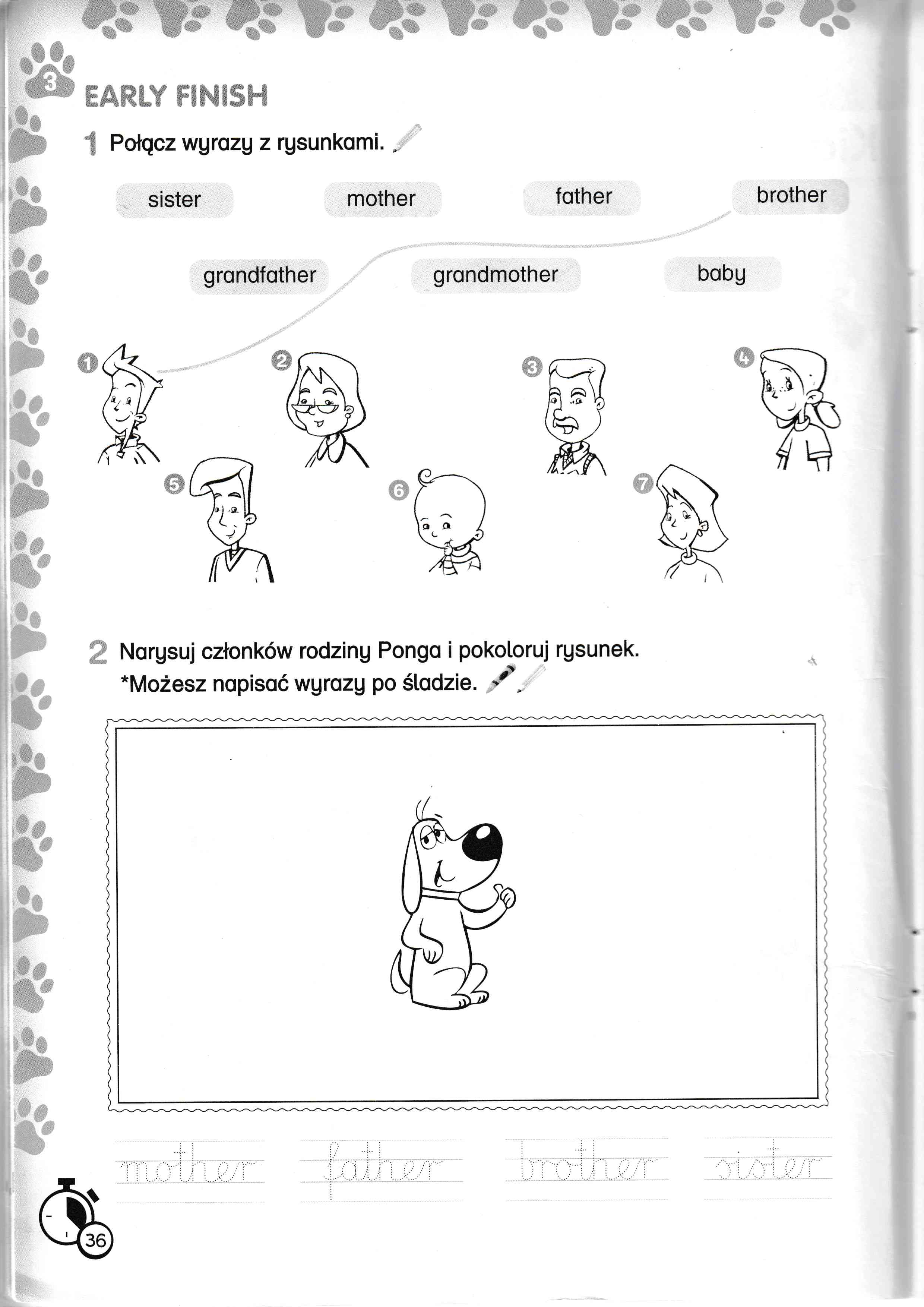 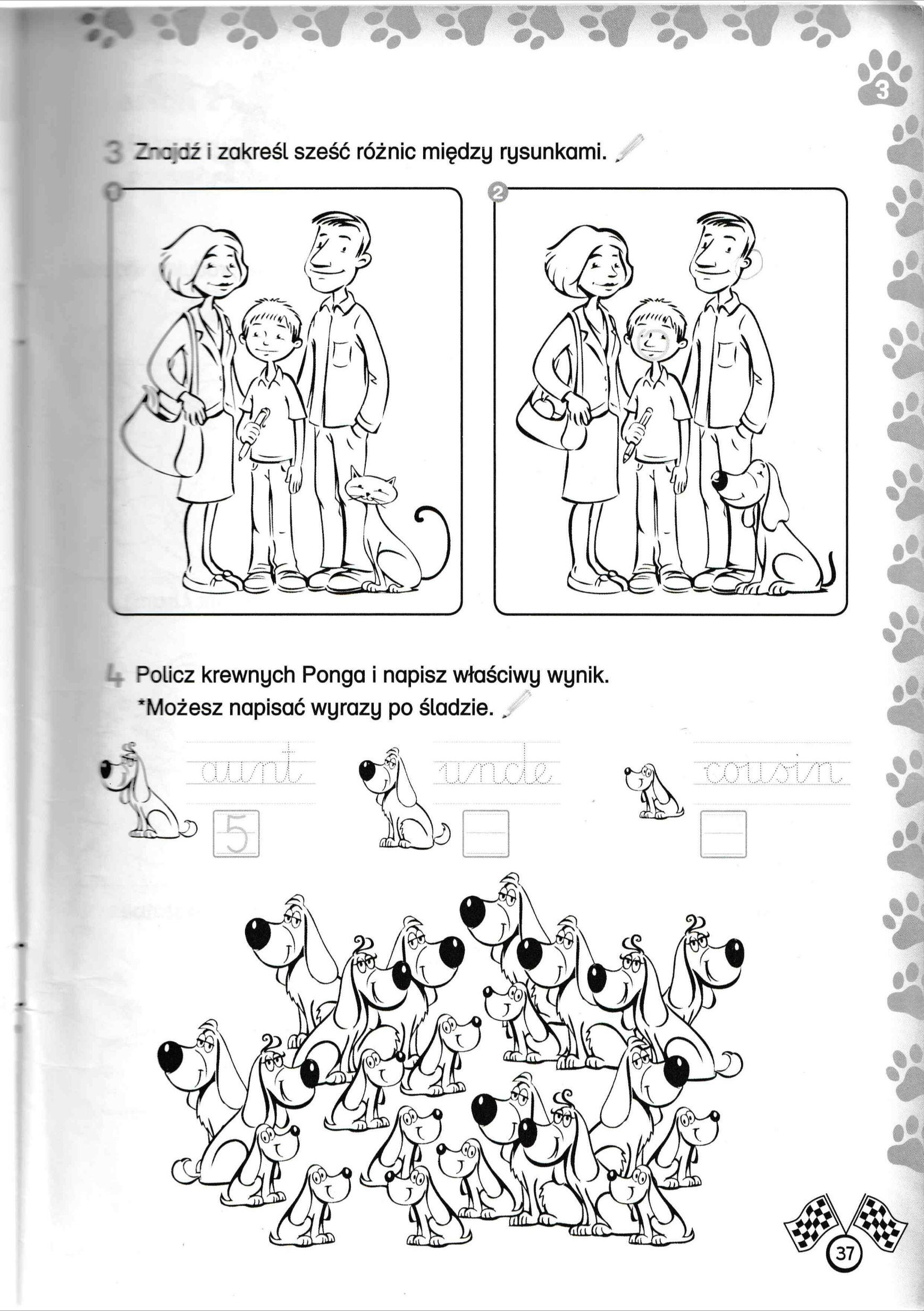 